                                               «Родительский патруль»                                                                                                                         Правила дорожные,Детям и взрослым знать положено!И не только твердо знать,Но еще и соблюдать          В целях профилактики дорожно – транспортных происшествий с участием несовершеннолетних, сохранения жизни и здоровья детей, в соответствии с планом проведения профилактического мероприятия в период с 03 февраля 2021 года по 10 февраля 2021 года, в МАДОУ «Детский сад № 5 «Огонек» была проведена очередная акция «Родительский патруль».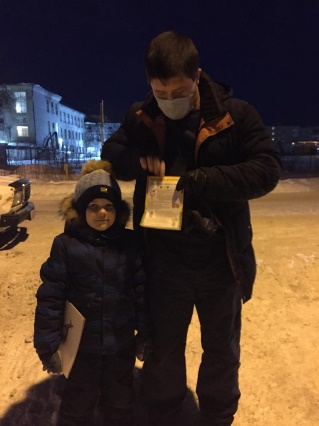 Участники «Родительского патруля» из числа родителей воспитанников  детского сада, с 03 по 10 февраля 2021 г. контролировали  места массового подвоза детей личным автотранспортом ,а также контролировали  соблюдение правил дорожного движения  родителями  и  детьми-пешеходами по пути следования в ДОУ, чтобы в очередной раз привлечь внимание общественности к проблеме детского дорожно-транспортного травматизма и напомнить о необходимости строгого соблюдения правил дорожного движения.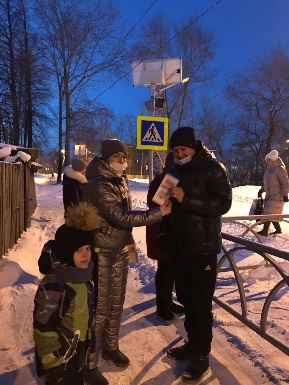 Родительский патруль также напоминал родителям о необходимости наличия в одежде ребенка в тёмное время суток световозвращающих элементов.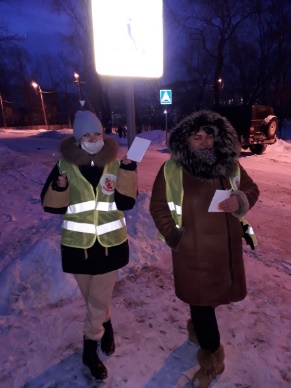 Родители, принимавшие участие в акции: подготовительная группа №1,2,3, Компенсирующая группа, старшая группа № 1,2, младшая группа.  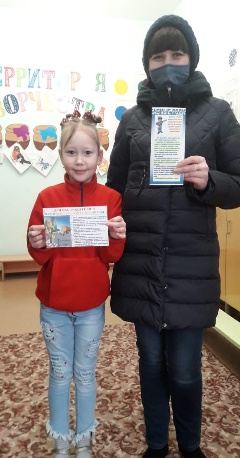           В  ходе мероприятия отмечено: 1. В ходе мероприятия выявлено, что 4 воспитанника нашего детского сада не имеют свето-отражающие опознавательные знаки на одежде, 2. Все родители соблюдают ПДД при перевозке детей дошкольного возраста в легковом автомобиле в специальном кресле для дошкольников.3. Выявлено  9 случаев нарушения ПДД  детьми  и взрослыми при переходе дороги по пешеходному переходу. С родителями - «нарушителями» проведены разъяснительные беседы, розданы памятки, буклеты. 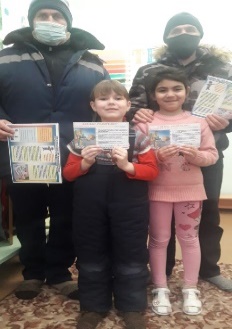 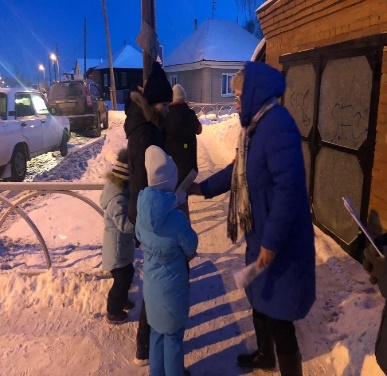 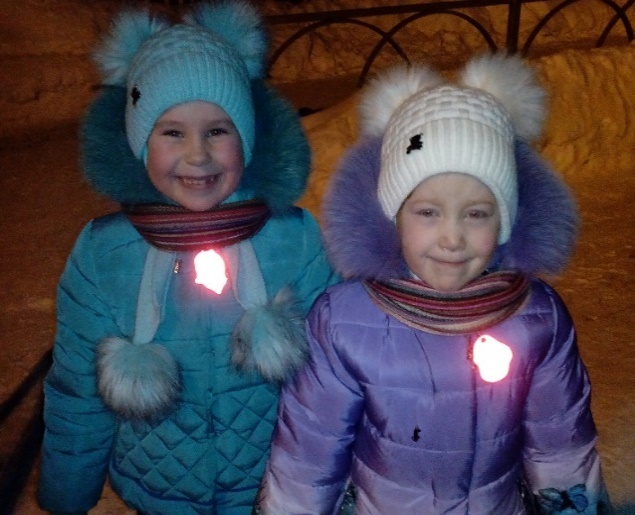 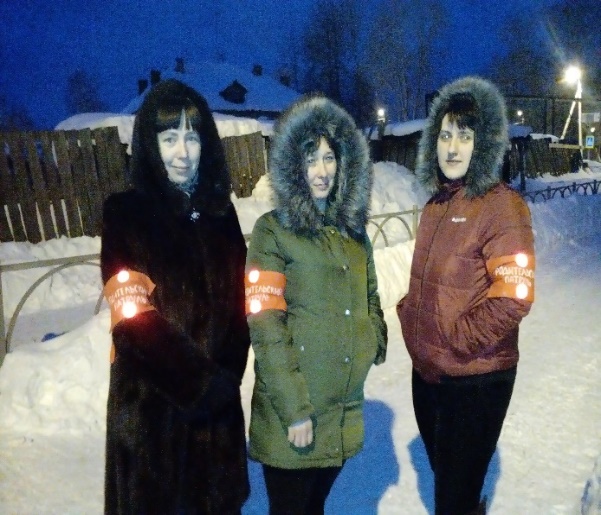 Благодарим родителей воспитанников, принявших участие в работе родительского патруля!